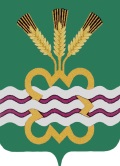 РОССИЙСКАЯ ФЕДЕРАЦИЯСВЕРДЛОВСКАЯ ОБЛАСТЬДУМА КАМЕНСКОГО ГОРОДСКОГО ОКРУГА ШЕСТОЙ СОЗЫВШестнадцатое заседание   РЕШЕНИЕ № 272     20 сентября 2018 годаО внесении изменений в Правила обращения с отходами производства и потребления на территории муниципального образования «Каменский городской округ», утверждённые Решением Думы Каменского городского округа от 03.11.2016 года № 18 	В  целях  приведения в соответствие с действующим законодательством, руководствуясь  Федеральным законом  от 24.06.1998 года № 89-ФЗ «Об отходах производства и потребления», Федеральным законом  от 06.10.2003 года № 131- ФЗ «Об общих принципах организации местного самоуправления в Российской Федерации» и Уставом муниципального образования «Каменский городской округ», Дума  Каменского городского округа Р Е Ш И Л А:1. Внести изменения в Правила обращения с отходами производства и потребления на территории муниципального образования «Каменский городской округ», утверждённые Решением Думы Каменского городского округа от 03.11.2016 года № 18 (далее – Правила):1.1.В разделе II Правил абзац 14 изложить в новой редакции:«Сбор отходов – приём отходов в целях их дальнейших обработки, утилизации, обезвреживания, размещения лицом, осуществляющим их обработку, утилизацию, обезвреживание, размещение.».1.2. В разделе II Правил абзац 16 изложить в новой редакции:«Накопление отходов – складирование отходов на срок не более чем одиннадцать месяцев в целях их дальнейших обработки, утилизации, обезвреживания, размещения».1.3. В разделе II Правил абзац 29  изложить в новой редакции:«Крупногабаритные отходы – твёрдые коммунальные отходы (мебель, бытовая техника, отходы от текущего ремонта жилых помещений др.), размер которых не позволяет осуществлять их складирование в контейнерах.».1.4. В разделе II Правил исключить абзацы с 30 по 36.   1.5. Пункт 3.2 раздела III Правил изложить в новой редакции:«Размер площадок должен быть рассчитан на установку необходимого числа контейнеров, но не более 5. Расстояние от контейнеров до жилых зданий, детских игровых площадок, мест отдыха и занятий спортом должно быть не менее 20 м., но не более 100 м.».1.6. Пункт 3.3 раздела III Правил изложить в новой редакции:«Площадки для сбора крупногабаритных отходов размещаются рядом с контейнерной площадкой.».1.7.Пункт 3.11 раздела III Правил исключить. 2. Опубликовать настоящее Решение в газете «Пламя», разместить на официальном сайте муниципального образования «Каменский	городской округ» и на официальном сайте Думы муниципального образования «Каменский городской округ».	3. Контроль исполнения настоящего Решения возложить на постоянный Комитет Думы Каменского городского округа по социальной политике (В.Н. Соломеин).Председатель Думы Каменского городского округа                             В.И. ЧемезовГлава Каменского городского округа                                                    С.А. Белоусов